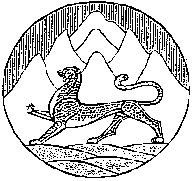 АДМИНИСТРАЦИЯ  МЕСТНОГО САМОУПРАВЛЕНИЯ МУНИЦИПАЛЬНОГО ОБРАЗОВАНИЯ ДИГОРСКИЙ РАЙОН РЕСПУБЛИКИ СЕВЕРНАЯ ОСЕТИЯ-АЛАНИЯГЛАВА АДМИНИСТРАЦИИ  МЕСТНОГО САМОУПРАВЛЕНИЯ МУНИЦИПАЛЬНОГО ОБРАЗОВАНИЯ ДИГОРСКИЙ РАЙОНПОСТАНОВЛЕНИЕот 30.11.2015 г.                           №370     г.ДигораОб утверждении административногорегламента предоставления муниципальнойуслуги  «Принятие решения о предоставлении земельных участков в собственностьбесплатно для строительства в границах застроенной территории, в отношении которой принято решение о развитии, или об отказе в принятии  такого решения и заключение договора»В целях реализации Федерального Закона Российской Федерации от 27 июля 2010 года №210-ФЗ «Об организации предоставления государственных и муниципальных услуг» ПОСТАНОВЛЯЮ:1.Утвердить прилагаемый административный регламент предоставления муниципальной услуги «Принятие решения о предоставлении земельных участков в собственностьбесплатно для строительства в границах застроенной территории, в отношениикоторой принято решение о развитии, или об отказе в принятии  такого решения и заключение договора».2.  Настоящее постановление вступает в силу с момента его подписания и подлежит официальному опубликованию на официальном сайте Администрации Дигорского района.3. Контроль за исполнением настоящего постановления возложить на  управление сельского хозяйства и земельных отношенийадминистрации местного самоуправления муниципального образования Дигорский район  (Бадриева М.Д.)ГлаваАдминистрацииместного самоуправлениямуниципального образованияДигорский район	А.Т.Таболов